Приложение 1к Порядку обращения, учета и использования бланков единого образца для совершения нотариальных действий в новой редакции (пункт 1.3)Образец бланка единого образца для совершения нотариальных действийЛицевая сторона бланка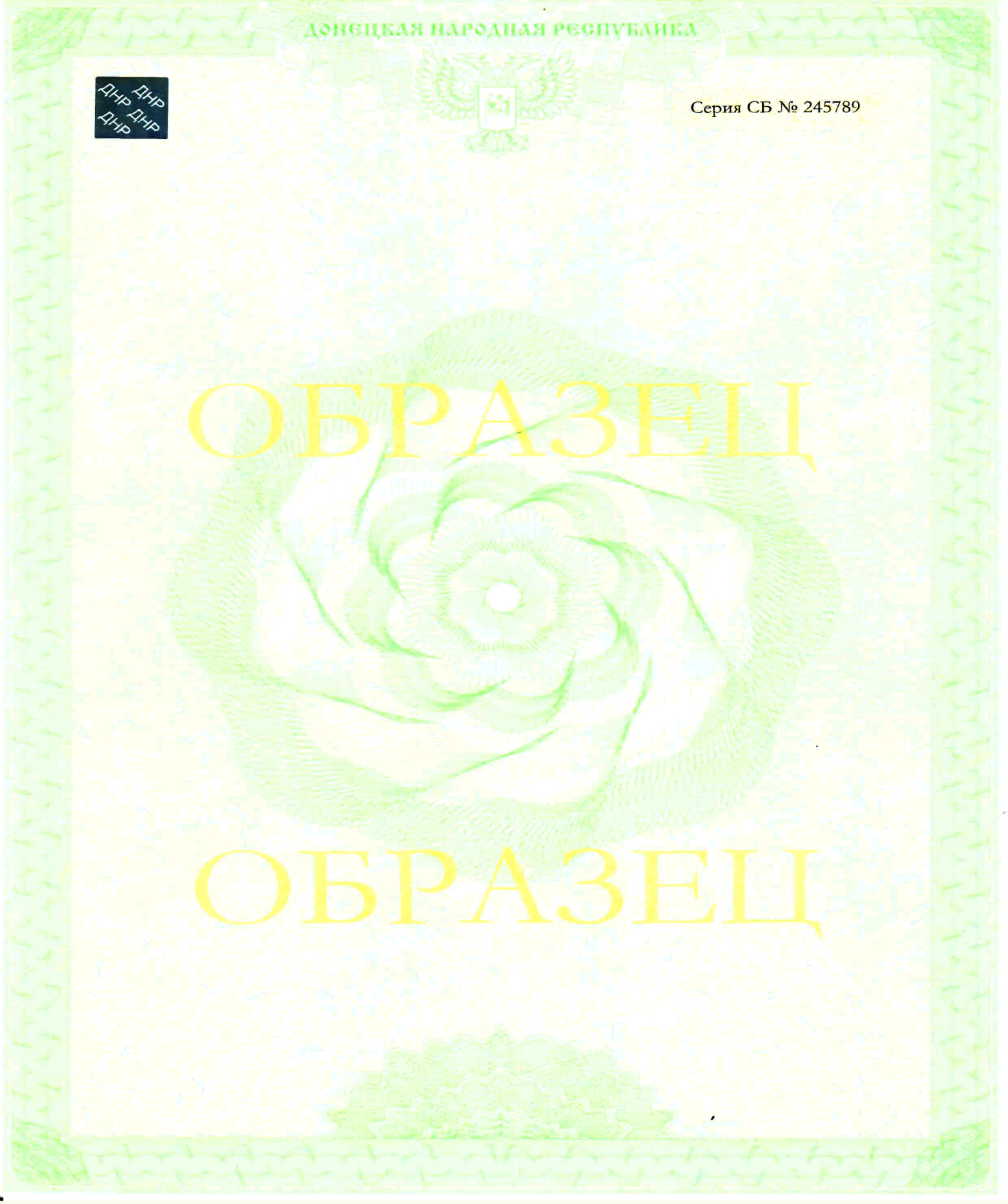 Продолжение приложения 1Обратная сторона бланка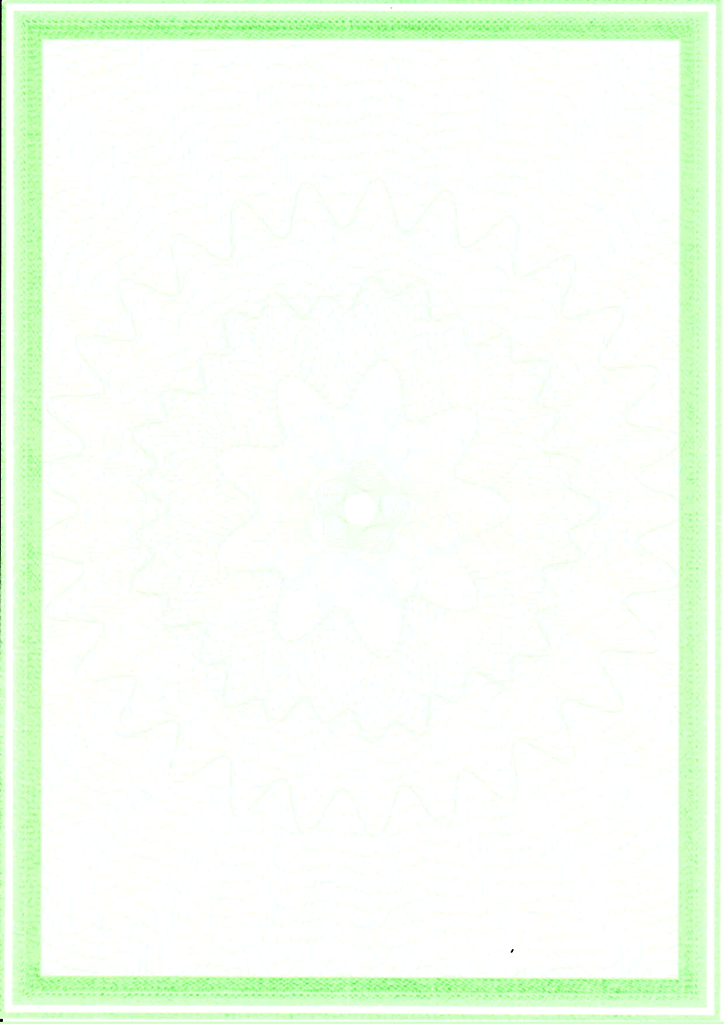 